ПРИКАЗ«___» _________  2023 г.	          	     № __О внесении изменений в приказ Управления жилищно-коммунального хозяйства администрации города Азова от 30.05.2016 № 12В соответствии со статьей 19 Федерального закона от 05.04.2013 № 44-ФЗ «О контрактной системе в сфере закупок товаров, работ, услуг для обеспечения государственных и муниципальных нужд» и в целях уточнения нормативных затрат на обеспечение функций Управления жилищно-коммунального хозяйства администрации города Азова и подведомственных ему муниципальных казенных учреждений,	ПРИКАЗЫВАЮ:1. Внести в приложение к приказу Управления жилищно-коммунального хозяйства администрации города Азова от 30.05.2016 № 12 «Об утверждении нормативных затрат на обеспечение функций Управления жилищно-коммунального хозяйства администрации города Азова и подведомственных ему муниципальных казенных учреждений» изменения согласно приложению.2. Отделу учета и отчетности обеспечить:- размещение настоящего приказа в единой информационной системе в сфере закупок в соответствии с Федеральным законом от 05.04.2013 № 44-ФЗ «О контрактной системе в сфере закупок товаров, работ, услуг для обеспечения государственных и муниципальных нужд» в течение 10 рабочих дней с момента его подписания;- доведение настоящего приказа до сведений муниципальных казенных учреждений, подведомственных Управлению жилищно-коммунального хозяйства администрации города Азова.3. Контроль за исполнением настоящего приказа оставляю за собой.Заместитель главы администрации-начальник Управления ЖКХ						Р.И. ТкаченкоСогласовано:Начальник отдела учета и отчетности – главный бухгалтер							 Ю.А. ВасильеваСогласовано:Начальник финансового управления администрации г. Азова	                                                    Ю.П. ШурховецкийПриложение к приказу Управления жилищно-коммунального хозяйства администрации города Азова               от ___  __________2023 № ___ИЗМЕНЕНИЯ,вносимые в приказ Управления жилищно-коммунального хозяйства администрации города Азова от 30.05.2016 № 12 «Об утверждении нормативных затрат на обеспечение функций Управления жилищно-коммунального хозяйства администрации города Азова и подведомственных ему муниципальных казенных учреждений»	В приложении:В разделе 1:- пункт 1.1. раздела 1 изложить в следующей редакции:«1.1. Затраты на услуги связи1.1.1. Нормативы обеспечения функций Управления жилищно-коммунального хозяйства администрации города Азова и подведомственных ему муниципальных казенных учреждений, применяемые при расчете нормативных затрат на абонентскую плату, без учета НДС (предоставление услуг в течение 12 месяцев): 1.1.2. Нормативы обеспечения функций Управления жилищно-коммунального хозяйства администрации города Азова и подведомственных ему муниципальных казенных учреждений, применяемые при расчете нормативных затрат на повременную оплату местных, междугородних и международных телефонных соединений для всех категорий и групп должностей в месяц без учета НДС, (предоставление услуг в течение 12 месяцев):Местные телефонные соединенияМеждугородние телефонные соединения1.1.3. Нормативы обеспечения функций муниципальных казенных учреждений, подведомственных Управлению жилищно-коммунального хозяйства администрации города Азова, применяемые при расчете нормативных затрат на сеть "Интернет" и услуги интернет - провайдеров (предоставление услуг в течение 12 месяцев) 1.1.4. Нормативные затраты на оплату иных услуг связи в сфере информационно-коммуникационных технологий определяются по формуле:                                                                                 nЗин  = ∑ Qi ин х Hi ин х Ni ин,                                                                    i=1где Qi ин – количество абонентских номеров для передачи голосовой информации;Hi ин – ежемесячная i-я абонентская плата в расчете на 1 абонентский номер;Ni ин – количество месяцев предоставления услуги с i-той абонентской платой»	- подпункт 1.3.1.2. изложить в следующей редакции:«1.3.1.2. Нормативы обеспечения функций муниципальных казенных учреждений, подведомственных Управлению жилищно-коммунального хозяйства администрации города Азова, применяемые при расчете нормативных затрат на оплату услуг по сопровождению и приобретению иного программного обеспечения»2. В разделе 3:- пункт 3.3. изложить в редакции:	«3.3. Затраты на коммунальные услуги	Нормативы количества и цены потребляемых топливно-энергетических ресурсов, уличного освещения, водоснабжения и водоотведения устанавливаются на основании выделенных лимитов топливно-энергетических ресурсов, уличного освещения, водоснабжения и водоотведения на очередной финансовый год и на плановый период.»Начальник отдела учета и отчетности – главный бухгалтер                                                                              Ю.А. Васильева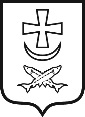 АДМИНИСТРАЦИЯ ГОРОДА АЗОВА УПРАВЛЕНИЕ ЖИЛИЩНО-КОММУНАЛЬНОГО ХОЗЯЙСТВА АДМИНИСТРАЦИИ ГОРОДА АЗОВАНаименование услугиКоличество абонентских номеров пользовательского (оконечного) оборудования, подключенного к сети местной телефонной связи, используемых для передачи голосовой информации с абонентской платойЕжемесячная абонентская плата в расчете на 1 абонентский номер для передачи голосовой информации (не более, руб.)123Управление жилищно-коммунального хозяйства администрации города АзоваУправление жилищно-коммунального хозяйства администрации города АзоваУправление жилищно-коммунального хозяйства администрации города АзоваПредоставление абонентской линии при повременной оплате (ГТС)2250,00МКУ г. Азова «Департамент ЖКХ»МКУ г. Азова «Департамент ЖКХ»МКУ г. Азова «Департамент ЖКХ»Предоставление абонентской линии при повременной оплате (ГТС)7250,00Предоставление абонентской линии при безлимитной оплате (ГТС)2250,00Предоставление абонентской линии для передачи голосовой информации, факсимильных сообщений и данных (ГТС)2554,00Количество абонентских номеров для передачи голосовой информации, используемых для местных телефонных соединенийПродолжительность местных телефонных соединений в месяц в расчете на 1 абонентский номер для передачи голосовой информации, минутаЦена минуты разговора при местных телефонных соединениях (не более, руб.)123Управление жилищно-коммунального хозяйства администрации города АзоваУправление жилищно-коммунального хозяйства администрации города АзоваУправление жилищно-коммунального хозяйства администрации города Азова26000,68 МКУ г. Азова «Департамент ЖКХ»МКУ г. Азова «Департамент ЖКХ»МКУ г. Азова «Департамент ЖКХ»126000,68 НаименованиеКоличество абонентских номеров для передачи голосовой информации, используемых для междугородних телефонных соединенийПродолжительность междугородних телефонных соединений в месяц в расчете на 1 абонентский телефонный номер для передачи голосовой информации Цена минуты разговора при междугородних телефонных соединениях (не более, руб.)1234Управление жилищно-коммунального хозяйства администрации города АзоваУправление жилищно-коммунального хозяйства администрации города АзоваУправление жилищно-коммунального хозяйства администрации города АзоваУправление жилищно-коммунального хозяйства администрации города АзоваАМТС по Ростовской области21602,40АМТС за пределы Ростовской области2125,30МКУ г. Азова «Департамент ЖКХ»МКУ г. Азова «Департамент ЖКХ»МКУ г. Азова «Департамент ЖКХ»МКУ г. Азова «Департамент ЖКХ»АМТС зоновые121002,40АМТС по Ростовской области12252,40АМТС за пределы Ростовской области 12255,30Наименование показателяКоличество каналов передачи данных сети "Интернет"месячная стоимость услуги доступа к сети "Интернет" на один номер, без НДС(не более, руб.)123МКУ г. Азова «Департамент ЖКХ»МКУ г. Азова «Департамент ЖКХ»МКУ г. Азова «Департамент ЖКХ»Интернет услуги13 420,00Предоставление в пользование IP адреса1360,00Наименование показателяКоличество абонентских номеров для передачи голосовой информацииежемесячная абонентская плата в расчете на 1 абонентский номер для передачи голосовой информации (не более, руб.), сумма без НДСКоличество месяцев предоставления услуги1234МКУ г. Азова «Департамент ЖКХ»МКУ г. Азова «Департамент ЖКХ»МКУ г. Азова «Департамент ЖКХ»МКУ г. Азова «Департамент ЖКХ»АОН ГТС186,9012ГТС соединительная линия к спец. службам1815,0012Переадресация безусловная ГТС121,7012Наименование показателяцена простых (неисключительных) лицензий на использование программного обеспечения, за исключением справочно - правовых систем в год, (не более, руб.)12МКУ г. Азова «Департамент ЖКХ»МКУ г. Азова «Департамент ЖКХ»Обновление программы РИК «Проф»10 000,00Право использования (простые неисключительные лицензии) Программного комплекса «РИК», сметно-нормативные базы (далее СНБ), дополнения и изменения к СНБ16 000,00Обновление Программного комплекса «РИК» + сметных индексов18 000,00Передача неисключительных лицензий (обновление программы РИК «Проф» доп. рабочее место (ключ 24626)12 400,00Продление Лицензии на использовании программы РИК "Проф" 1 рабочее место (ключ 24626)13 110,00Лицензии на использование ФСНБ-2022 (ключ 24626)15 000,00Лицензии на использование обновлений ФСНБ-2022 в течение года и индексно-ценовых файлов, содержащих информацию о текущих ценах и индексах изменения сметной стоимости строительных ресурсов из ФГИС ЦС для работы ресурсно-индексным методом в формате ПК РИК (годовая подписка) (ключ 24626)23 600,00Ежеквартальные индексы Минстрой РФ на 2023 (1 выпуск) (ключ 24626) на 1 год3 000,00Услуги в области защиты информации60 795,00Сервисные услуги по поддержке прикладного программного обеспечения (ППО)40 000,00Сертификат активации сертифика совместной технической поддержки ПО ViPNet Client for Windows 4.х (КС2) на 1 год, уровень Расширенный4 140,0Информационно-технологическое сопровождение программ системы "1С:Предприятие"(1С:Бухгалтерия государственного учреждения 8 ПРОФ, зарплата и кадры бюджетного учреждения 8.Клиентская лицензия)82 116,00Право использования программы для ЭВМ «Контур-Экстерн» по тарифному плану «Бюджетник Плюс» на 1 год, с применением встроенных в сертификат СКЗИ «КриптоПро CSP 3.6» (с абонентским обслуживанием)6 766,67Microsoft Office Home and Business102 200,00Microsoft Windows 8.1 Professional (Pro - Профессиональная)86 100,00Приобретение программного обеспечения (Антивирусная программа Kaspersky Internet Security Multi-Device 5 Dvc Base 1 year Box)23 730,00ИТОГО441 750,99Наименование показателяЕдиница измеренияКоличествоЦена за 1 единицу (не более, руб.)1234МКУ г. Азова «Департамент ЖКХ»МКУ г. Азова «Департамент ЖКХ»МКУ г. Азова «Департамент ЖКХ»МКУ г. Азова «Департамент ЖКХ»Электроэнергиятыс. кВт20,210,04ТеплоэнергияГкал35,93442,90Водатыс. куб.м0,09430,86Стокитыс. куб.м0,09438,30Негативное воздействиетыс. куб.м0,09419,15Уличное освещениетыс. кВт3267,610,04Оказание услуг по обращению с твердыми коммунальными отходамикуб.м9572,05